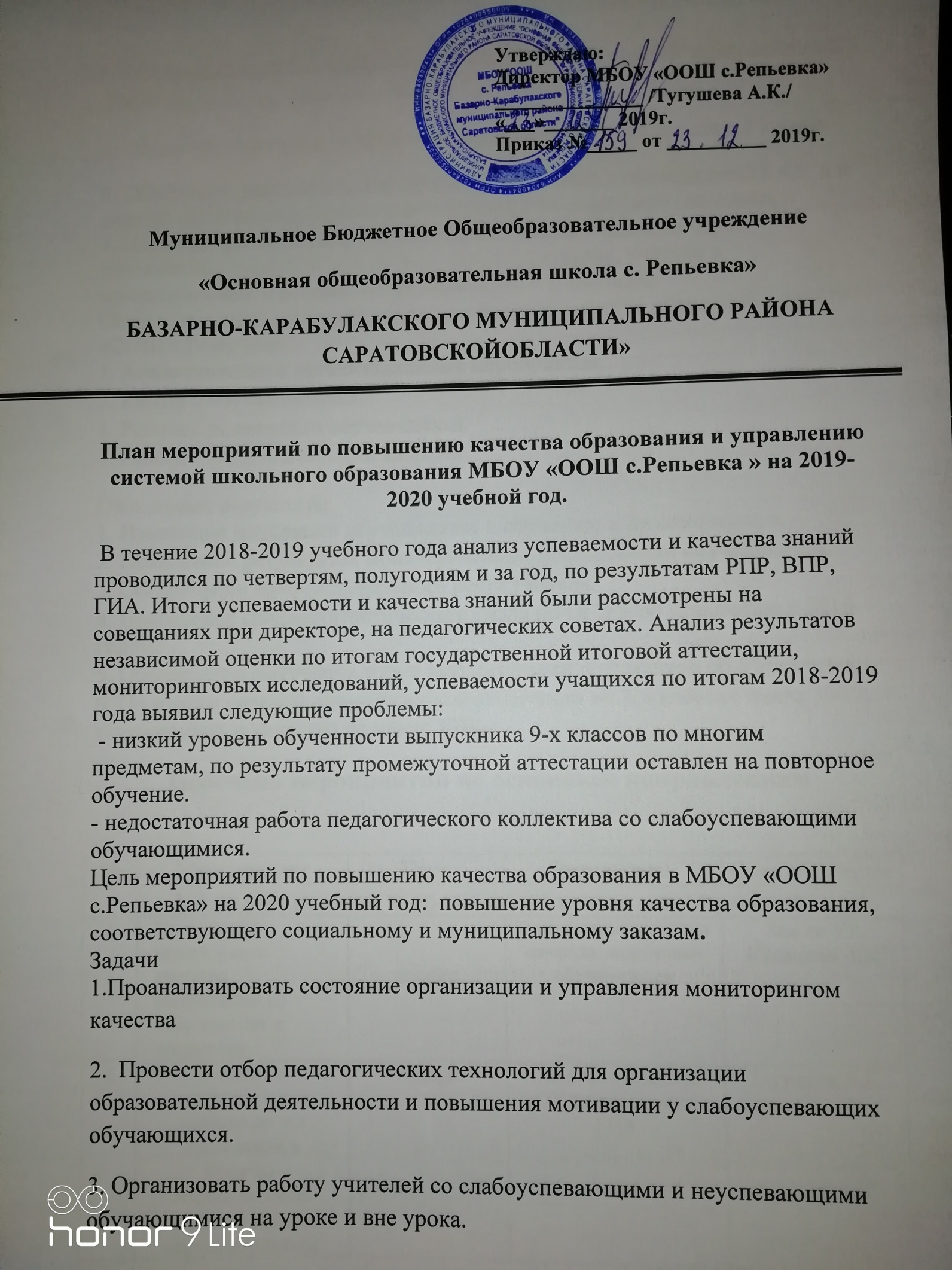 4. Организовать работу учителей с одаренными и высокомотивированными обучающимися на уроке и вне урока 5. Обеспечить контроль за преподаванием предметов в 5 классе и 9 классе. 6. Обеспечить контроль за деятельностью классных руководителей в 4,5  и 9 классах по информированию выпускников и их родителей (законных п 7. Повысить уровень педагогического мастерства педагогов через организацию курсовой подготовки, самообразование, участие в муниципальных и региональных семинарах и конкурсах. Основные направления работы по повышению качества образования МБОУ «ООШ с.Репьевка» : 1. Аналитические и организационные мероприятия. 2. Работа с обучающимися. 3. Работа с родителями обучающихся. 4. Работа с педагогическими кадрами. Ожидаемые результаты 1. Изменение мотивации обучающихся к обучению и их самооценки. 2. Повышение результатов мониторинговых исследований обучающихся. 3. Обеспечение профессионального роста учителя. 4. Повышение среднестатистического балла по ОГЭ и по сравнению с 2016 годом. 5. Обеспечение получения всеми выпускниками документов об образовании. 6. По итогам годовой промежуточной аттестации во 2-8 классах иметь 100% успеваемость и качество не менее 50%. Перечень мероприятий по основным направлениям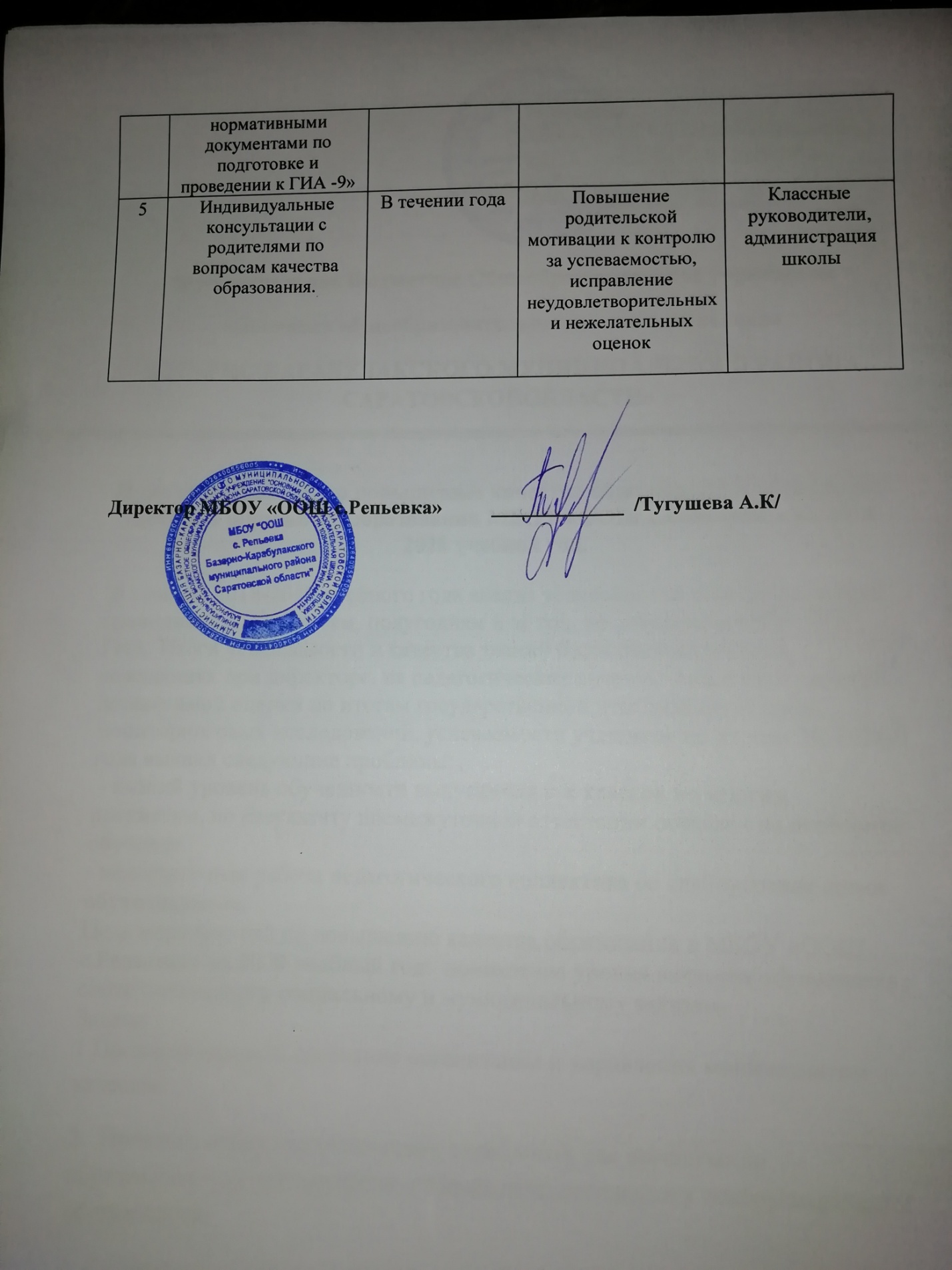 №МероприятиеСрокРезультатыОтветственные1.Аналитические и организационные мероприятия1.Аналитические и организационные мероприятия1.Аналитические и организационные мероприятия1.Аналитические и организационные мероприятия1.Аналитические и организационные мероприятия1декабрьОпределение уровня и качества подготовки обучающихся Зам по УР Кудашева А.А2Участие в муниципальном совещании «О проведении в Базарно-Карабулакском районе ГИА по образовательным программам основного и среднего общего образования в 2020 году»январьОценка готовности ОУ к проведению ГИАТугушева А.К.3Участие в информационно-разъяснительной акции «Готовимся к ГИА »В течении годаИнформирование участников образовательных отношений о процедуре проведения государственной итоговой аттестации Кудашева А.А.,Кл.рук. Акчурин Ш.Р4Участие в семинаре-совещании «Использование современных педагогических технологий для повышения мотивации обучающихся» декабрьПрименение современных технологий для повышения мотивации обучающихся Тугушева А.К4Методическое совещание  «Организация работы в ОУ С педагогами, обучающими, имеющими низкие результаты обучения по итогам ГИА, ВПР, РПР, в 9 классе»ЯнварьАнализ работы ОУ со слабоуспевающими, позволяющими устранить пробелы в знаниях. Кудашева А.А.,Курышева З.И5Проведение мониторинга: отслеживание качественной успеваемости по предметам; отслеживание качественной успеваемости по классам; результаты итоговой аттестации. В течении годаПолучение информации о динамике качества образования в разрезе отдельных предметов и предметных областей. Админстрация2. Работа с обучающими.2. Работа с обучающими.2. Работа с обучающими.2. Работа с обучающими.2. Работа с обучающими.1Индивидуальная работа с обучающимися, имеющими пробелы в знаниях и испытывающими трудности в обучении В течении годаПовышение уровня обученности, ликвидация пробелов в знаниях. Кудашева А.А2Психолого-педагогическая поддержка обучающихся В течении годаУстранение пробелов, трудностей в учебе Классные руководитель,Зам по УР Кудашева А.А3Работа с одаренными детьми: проведение олимпиад, исследовательской работе, в дистанционных конкурсах В течении годаПовышение мотивации к учению, создание ситуации успеха Учителя предметники4Участие обучающихся 9 классов в РПРДекабрьмартОпределение уровня и качества подготовки обучающихся к ГИА по математике в форме ОГЭ Зам по УР Кудашева А.А5Состояние преподавания историидекабрьИзучение состояния организации учебного процесса, качества знаний и уровня подготовки по предметуЗам по УР Кудашева А.А6Успеваемость обучающихся за 1 полугодиеянварьВыявление качества знаний и успеваемости учащихсяЗам по УР Кудашева А.А7Классно-обобщающий контроль в 8, 9  классах В течении годаПолучение информации об уровне подготовки обучающихся 9  классов, разработка рекомендаций по повышению качества обучения Классные руководители, Зам по УР Кудашева А.А8Преподавание элективных курсов, соответствующих запросам обучающихся и их родителей В течении годаПовышение уровня подготовки обучающихся по предметам Учителя предметники, Кудашева А.А9Организация подготовки к государственной итоговой аттестации учащихся 9 классовВ течение года, согласно плану организации и подготовки к государственной итоговой аттестации учащихся 9 классовПоложительные результаты ГИА Зам по УР Кудашева А.А10Участие обучающихся 4-9 классов в диагностических работах ВПРапрельОпределение уровня и качества подготовки обучающихся по предметам. Учителя предметники, зам по УР11Участие учащихся 9 классов в устном собеседовании по русскому языку(как допуск к ОГЭ)февральОпределение уровня и качестваУчителя предметники, зам по УР12Диагностические работы предметам по выбору в 9 классеМартапрелькачественная  подготовка учащихся 9 классов к итоговой аттестацииУчителя предметники, зам по УР3.Работа с родителями обучающихся 3.Работа с родителями обучающихся 3.Работа с родителями обучающихся 3.Работа с родителями обучающихся 3.Работа с родителями обучающихся 1Усиление работы по мотивации всех участников образовательных отношений: учащихся, учителей, родителей. Проведение родительских собраний, знакомство родителей с итогами аттестации за предыдущий год и с проблемами при подготовке детей к итоговой аттестации (9  класс) В течении годаВыработка рекомендаций и предложений по повышению качества образования, результатов государственной итоговой аттестации Классные руководители, Зам по УР Кудашева А.А2Проведение родительских собраний: « Как помочь Вашему ребенку хорошо учиться» «Знания и будущая профессия» В течении годаВыработка рекомендаций и предложений по повышению качества образования. Классные руководители, Зам по УР Кудашева А.А3Изучение образовательных потребностей участников образовательных отношений, степени их удовлетворенности качеством результатов и условиями образовательной деятельности в школеВ течении годаВыработка стратегии развития школы Тугушева А.ККудашева А.А4Участие в общерайонном собрании по вопросам «Знакомство с Январь-апрельПроведении разъяснительной работы среди родителейМуниципальный координатор Семенова Н.С